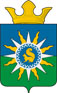 муниципальное образование поселок ханымейглава поселкапостановлениеОб утверждении Порядка формирования, ведения, и обязательного опубликования перечня муниципального имущества муниципального образования поселок Ханымей, свободного от прав третьих лиц (за исключением права хозяйственного ведения, права оперативного управления, а также имущественных прав субъектов малого и среднего предпринимательства), предусмотренного частью 4 статьи 18 Федерального закона от 24 июля 2007 года № 209-ФЗ В соответствии с Федеральным законом от 6 октября 2003 года № 131-ФЗ "Об общих принципах организации местного самоуправления в Российской Федерации",  статьей 18 Федерального закона от 24 июля 2007 года № 209-ФЗ "О развитии малого и среднего предпринимательства в Российской Федерации", руководствуясь пунктом 4 (1) Постановления Правительства Российской Федерации от 21 августа 2010 года № 645 "Об имущественной поддержке субъектов малого и среднего предпринимательства при предоставлении федерального имущества", в целях оказания имущественной поддержки субъектам малого и среднего и организациям, образующим инфраструктуру их поддержки п о с т а но в л я ю:1. Утвердить прилагаемый Порядок формирования, ведения и обязательного опубликования перечня муниципального имущества муниципального образования поселок Ханымей, свободного от прав третьих лиц (за исключением права хозяйственного ведения, права оперативного управления, а также имущественных прав субъектов малого и среднего предпринимательства), предусмотренного частью 4 статьи 18 Федерального закона от 24 июля 2007 года N 209-ФЗ "О развитии малого и среднего предпринимательства в Российской Федерации".2. Постановление Главы поселка от 24 марта 2017 г. № 047 «Об утверждении Правил  формирования, ведения и обязательного опубликования перечня муниципального имущества, находящегося в собственности муниципального образования поселок Ханымей, свободного от прав третьих лиц (за исключением имущественных прав субъектов малого и среднего предпринимательства), предусмотренного частью 4 статьи 18 Федерального закона «О развитии малого и среднего предпринимательства в Российской Федерации» считать утратившими силу.3. Настоящее постановление подлежит официальному опубликованию (обнародованию) в информационно-политической газете Пуровского района «Северный луч» и размещению на официальном сайте муниципального образования поселок Ханымей. Контроль исполнения настоящего постановления оставляю за собой.Глава муниципального образованияпоселок Ханымей 									А. Е. Лешенко25марта2019г.                                                         № 043